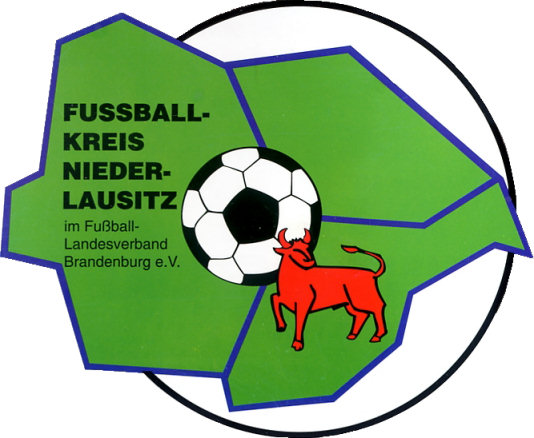 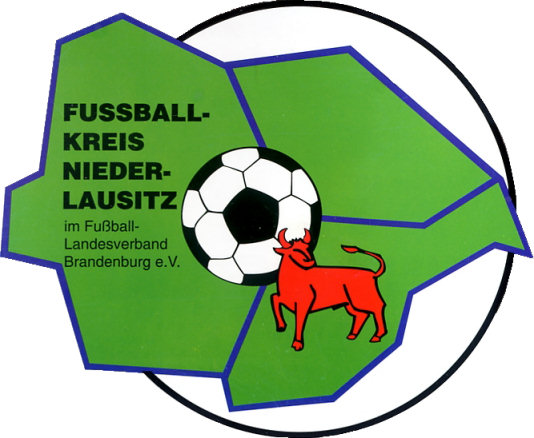 GliederungI.			Mitteilungen VorstandTerminvorschau			Auswertung von Tagungen, Beratungen			Änderungen zum Ansetzungsheft			EhrungenII.			Mitteilungen Spielausschuss			Auswertung Sitzungen SpielausschussIII.			Mitteilungen Jugendausschuss			Auswertung Jugendausschuss, StaffelberatungenIV.			Mitteilungen FrauenausschussV.			Mitteilungen SchiedsrichterausschussVI.			Auswertungen, Infos SportgerichtVII.			Auswertungen, Infos JugendsportgerichtVIII.			Mitteilungen KreiskassenwartIX.			Mitteilungen anderer Ausschüsse			Altliga / FBS			Trainer			Auszeichnungen & EhrungenEhrenamtVorletzte Seite		Abschluss, RechtsmittelbelehrungI. Mitteilungen des Vorstandes					V.: SK D. CholleeLiebe Sportfreundinnen, liebe Sportfreunde,die aktuelle Saison ist in vollem Gange. Vereinzelt gab es einige Spielausfälle durch Corona-Erkrankungen zu verzeichnen.Hier möchte sich der Vorstand ganz herzlich bei allen Vereinen für den besonnenen Umgang mit der Corona-Pandemie bedanken.Wichtig ist nur, dass wir weiterhin so gut zusammenarbeiten und einen ständigen gegenseitigen Informationsfluss aufrechterhalten.Neben den Problemen mit den Spielabsagen durch Corona gab es auch einige nicht nachvollziehbare Spieldurchführungen im Nachwuchsbereich, hier im F-Juniorenbereich – Fairplay-Liga, bei denen ältere Spieler in jüngeren Mannschaften eingesetzt wurden und somit die sportliche Fairness mit Füßen getreten wurde.Es ist schon verwunderlich, dass Trainer, die die Kinder anleiten und ausbilden sollen, zu solchen Mitteln greifen und offensichtlich betrügen. Das widerspricht allen Grundsätzen der sportlichen Fairness und kann und wird so nicht hingenommen werden. Das zuständige Sportgericht befasst sich jetzt mit diesem Fall.Hier sind jetzt vor allem auch die Vereinsverantwortlichen gefragt!Nochmals möchte der Vorstand und die jeweiligen Ausschüsse ihre Hilfe anbieten. Aber nur wer fragt, bekommt auch eine Antwort.In diesem SinneSport freiDavid CholleeVorsitzender3. Änderungen/Ergänzungen im Amtlichen Anschriftenverzeichnis 21/22Keine Änderungen4. Geburtstage November 2021 – Herzlichen Glückwunsch!  08. November 	Wilfried Baumert 	Mitglied Auszeichnungen / Ehrungen 
16. November 	Michael Lampe 		Mitglied Trainerausschuss27. November	Frank Leopold		Ehrenvorsitzender FK NiederlausitzII. Mitteilung Spielausschuss						V.: SK Krüger1. Änderung FLB Spielordnung §20 (5)Der FLB-Vorstand hat für die Spielzeit 2021/2022 die Anpassung der Spielordnung im § 20 Absatz 5 SPO vorgenommen.Demnach können während eines Spiels und einer eventuellen Verlängerung pro Team fünf Spieler ausgetauscht werden. Hierfür stehen jedem Team während der regulären Spielzeit drei Unterbrechungen sowie die Halbzeitpause zu Verfügung.Aus aktuellem Anlass ein Hinweis zu den Auswechslungen im Pokal:5 Spieler können ausgetauscht werden3 Unterbrechungen in der regulären Spielzeit (+ Halbzeitpause)1 weitere Unterbrechung in der Verlängerung möglich (+ in Unterbrechung Pausenunterbrechungen)Die gleiche Regelung findet auch Anwendung auf das Wiedereinwechseln (Anlage 1 Wettspielanweisung) im Kreisklassenbereich.2. SpielerpassMit der Einführung des Spielerpasses online sind die Vereine verpflichtet die Spielberechtigungslisten mit Fotos der Spieler zu hinterlegen.3. Auslosung 4. Runde im „Intersport“ KreispokalDie Auslosung der nächsten Pokalrunde erfolgt am 19.10.2021 um 18:30 Uhr bei Intersport Wawrok in der Spreegalerie in Cottbus.Die ausgelosten Partien werden zeitnah über die bekannten Medien veröffentlicht.Bitte auch noch einmal beachten, dass das Wiedereinwechseln (Anlage 1 Wettspielanweisung) nicht im Pokalwettbewerb angewendet werden kann.III. Mitteilung Jugendausschuss				   	                                                                  V.: SK NoackDie Saison 2021/22 läuft mittlerweile in allen Ligen und die anfänglichen Schwierigkeiten mit dem Spielbericht-Online sind auch überwunden. Bitte denkt weiter an die Vorgaben zum Ausfüllen des Berichtes. Gerade das gemeinsame Ausfüllen in der zeitlichen Frist von 60 min nach dem Abpfiff ist wichtig. Denkt bitte an die notwendigen Bilder bei den Spielern. Kontrolliert dabei bitte die Pässe und achtet auf Unregelmäßigkeiten. Auch nach dem Spiel ist es noch möglich sich einzelne Spieler genau anzusehen. Bei Fragen dazu, wendet Euch bitte an die Staffelleiter.Die Hallenkreismeisterschaft im Dezember streben wir weiter an. Die Termine dafür stehen zwar fest, aber es ist noch offen, ob wir sie durchführen dürfen. Wir hoffen, dass uns das Gesundheitsamt dabei keinen Strich durch die Rechnung macht. In den Bereichen der D und E Junioren wird es auf Landesebene keine Hallenmeisterschaft geben. Das liegt daran, dass im Land Brandenburg 6 der 8 Kreise Ihre HKMs bereits abgesagt haben. Bei den Bereichen A, B und C ist es noch offen. Ihr werdet im November darüber informiert, ob alles wie geplant stattfindet.IV. Mitteilung Frauenausschuss                                                                                    V.: SKin PöschickIm Rahmen der letzten Vorstandssitzung des FK Niederlausitz wurden die Halbfinalbegegnungen im Kreispokal der Frauen ausgelost. Dabei kommt es zu folgenden Begegnungen:FSV Viktoria 1897 Cottbus vs SpG Spremberger SV / SchleifeSV Leuthen / Oßnig vs FC Energie CottbusIX. TrainerausschussV.: SK Goertzder Trainerausschuss führt am 26.10.2021, ab 18:15 Uhr beim Kolkwitzer SV 1896 die letzte Trainerweiterbildung im Jahr 2021 durch.Kosten: 25 € für 5 LerneinheitenIX. Mitteilung Ausschuss Ehrungen/Auszeichnungen                     V.: SK Wraßmann1. GeburtstagskalenderDem FK Niederlausitz wird zur Kenntnis gegeben, dass folgende Sportkameraden ihren Jubiläumsgeburtstag feiern:    Am 08.11.2021 der Sportkamerad Wilfried Baumert (Beisitzer E/A) seinen 75. Geburtstag.2.  EhrungenKeine3. Hinweise      Bitte bei Anträgen von Ehrungen für die Ehrennadel des FKNL die entsprechenden Sitzungstermine beachten.(voraussichtl.04.11.21)Bei FLB-Ehrungen längeren Zeitraum einplanen (nach unseren Sitzungsterminen ca. 6 Wochen).IX. DFB - EhrenamtV.: SK CholleeDFB - Aktion Ehrenamt, „Fußballhelden - Aktion junges EhrenamtWerte Sportkameraden und Sportkameradinnen,wie bereits im Amtlichen Mitteilungsblatt 08/2021 informiert, erfolgt in diesem Jahr erfreulicherweise wieder die Ausschreibung für beide Förderpreise „DFB-Ehrenamtspreis“ und „Aktion junges Ehrenamt“.Der Ausschreibungszeitraum – Online-Bewerbungsphase erfolgt vom 1.09.2021 bis 31.10.2021.  Die Ausschreibungsunterlagen wurden den Vereinen über das E-Postfach der Vereine übermittelt.Die Kriterien sind die Gleichen wie in den vergangenen Jahren. Nachzulesen unter:www.dfb.de/ehrenamt, sowie unter www.fussball.de/fussballheldenBei Beachtung der notwendigen Unterlagen, welche über das jeweilige E-Postfach der Vereine übermittelt wurden, bitte den neuen terminlichen Ablauf zur Kenntnis nehmen.Bis zum 31.10.2021 benennen die Vereine geeignete Kandidaten für den Ehrenamtspreis an den FK (Anlagen 2a und 3a)Bis zum 31.10.2021 sind alle Bewerbungen zu Fußballhelden(einschließlich der Online-Bewerbungen) an den Vorsitzenden SK David Chollee zu übermitteln.Mitteilungen von: V.: Mitteilung Schiedsrichterausschuss   				 V.: SK Richter	 IV. AltligaausschussV.: SK Donath VI.: Sportgericht                                                                                                                                                                         V.: SK R. MüllerVII.: JugendsportgerichtV.: SK HartmannVIII. KreiskassenwartV.: SK HüttenIm Amtlichen Mitteilungsblatt 10/2021 sind keine Mitteilungen enthalten! Für die fachlichen und inhaltlichen Mitteilungen sind die jeweiligen Ausschussvorsitzenden verantwortlich! Angaben ohne Gewähr!Redaktionsschluss: 10. Oktober 2021